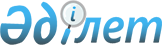 О внесении изменений в решение XXXI сессии Жезказганского городского маслихата от 23 декабря 2014 года № 31/267 "О городском бюджете на 2015-2017 годы"
					
			Утративший силу
			
			
		
					Решение Жезказганского городского маслихата Карагандинской области от 28 апреля 2015 года № 33/289. Зарегистрировано Департаментом юстиции Карагандинской области 12 мая 2015 года № 3195. Прекращено действие в связи с истечением срока (письмо Жезказганского городского маслихата от 15 февраля 2016 года № 37/01)      В соответствии с Бюджетным  кодексом Республики Казахстан от 4 декабря 2008 года,  Законом Республики Казахстан от 23 января 2001 года "О местном государственном управлении и самоуправлении в Республике Казахстан" Жезказганский городской маслихат РЕШИЛ: 

      1. Внести в  решение XXXI сессии Жезказганского городского маслихата от 23 декабря 2014 года № 31/267 "О городском бюджете на 2015-2017 годы" (зарегистрированное в Реестре государственной регистрации нормативных правовых актов за номером 2901, опубликованное в информационно-правовой системе "Әділет" от 15 января 2015 года, в газете "Сарыарқа" 16 января 2015 года № 2 (7910), 23 января 2015 года № 3 (7911), в газете "Жезказганский вестник" 16 января 2015 года № 2 (52), 23 января 2015 года № 3 (53), 30 января 2015 года № 4 (54) следующие изменения:

       пункт 1 изложить в следующей редакции:

      "1. Утвердить городской бюджет на 2015-2017 годы согласно  приложениям 1,  2,  3,  4 соответственно, в том числе на 2015 год в следующих объемах:

      1) доходы – 7151372 тысяч тенге, в том числе по:

      налоговым поступлениям – 5500231 тысяч тенге;

      неналоговым поступлениям - 20508 тысяч тенге;

      поступления от продажи основного капитала – 21457 тысяч тенге;

      поступления трансфертов – 1609176 тысячи тенге;

      2) затраты – 7105181 тысяч тенге;

      3) чистое бюджетное кредитование – 25166 тысяч тенге, в том числе:

      бюджетные кредиты – 25166 тысяч тенге;

      погашение бюджетных кредитов – 0 тысяч тенге;

      4) сальдо по операциям с финансовыми активами – 71073 тысяч тенге, в том числе:

      приобретение финансовых активов – 71073 тысяч тенге;

      поступления от продажи финансовых активов государства – 0 тысяч тенге;

      5) дефицит (профицит) бюджета – минус 50048 тысяч тенге;

      6) финансирование дефицита (использование профицита) бюджета –50048 тысяч тенге, в том числе:

      поступления займов – 25166 тысяч тенге;

      погашения займов – 0 тысяч тенге;

      используемые остатки бюджетных средств – 24882 тысяч тенге.";

       приложения 1,  4,  5,  6 указанного решения изложить в новой редакции согласно  приложениям 1,  2,  3,  4 к настоящему решению.

      2. Настоящее решение вводится в действие с 1 января 2015 года.

 Бюджет на 2015 год Целевые текущие трансферты и целевые трансферты на развитие, кредиты на 2015 год Затраты аппаратов сельских акимов на 2015 год Перечень бюджетных инвестиционных проектов (программ) на 2015 год
					© 2012. РГП на ПХВ «Институт законодательства и правовой информации Республики Казахстан» Министерства юстиции Республики Казахстан
				Председатель сессии, 

секретарь городского маслихата 

Приложение 1

к решению ХXXIII сессии

Жезказганского городского маслихата

от 28 апреля 2015 года № 33/289

Приложение 1

к решению ХXXI сессии

Жезказганского городского маслихата

от 23 декабря 2014 года № 31/267

Категория

 

Категория

 

Категория

 

Категория

 

Сумма, тысяч тенге

 

Класс

 

Класс

 

Класс

 

Сумма, тысяч тенге

 

Подкласс

 

Подкласс

 

Сумма, тысяч тенге

 

Наименование

 

Сумма, тысяч тенге

 

1

 

2

 

3

 

4

 

5

 

I. Доходы

 

7151372

 

1

 

Налоговые поступления

 

5500231

 

01

 

Подоходный налог

 

2583748

 

2

 

Индивидуальный подоходный налог

 

2583748

 

03

 

Социальный налог

 

1966761

 

1

 

Социальный налог

 

1966761

 

04

 

Налоги на собственность

 

621601

 

1

 

Налоги на имущество

 

396674

 

3

 

Земельный налог

 

32146

 

4

 

Налог на транспортные средства

 

191800

 

5

 

Единый земельный налог

 

981

 

05

 

Внутренние налоги на товары, работы и услуги

 

284239

 

2

 

Акцизы

 

9642

 

3

 

Поступления за использование природных и других ресурсов

 

200909

 

4

 

Сборы за ведение предпринимательской и профессиональной деятельности

 

69488

 

5

 

Налог на игорный бизнес

 

4200

 

08

 

Обязательные платежи, взимаемые за совершение юридически значимых действий и (или) выдачу документов уполномоченными на то государственными органами или должностными лицами

 

43882

 

1

 

Государственная пошлина

 

43882

 

2

 

Неналоговые поступления

 

20508

 

01

 

Доходы от государственной собственности

 

14156

 

1

 

Поступления части чистого дохода государственных предприятий

 

42

 

5

 

Доходы от аренды имущества, находящегося в государственной собственности

 

14114

 

06

 

Прочие неналоговые поступления

 

6352

 

1

 

Прочие неналоговые поступления

 

6352

 

3

 

Поступления от продажи основного капитала

 

21457

 

03

 

Продажа земли и нематериальных активов

 

21457

 

1

 

Продажа земли

 

18500

 

2

 

Продажа нематериальных активов

 

2957

 

4

 

Поступления трансфертов

 

1609176

 

02

 

Трансферты из вышестоящих органов государственного управления

 

1609176

 

2

 

Трансферты из областного бюджета

 

1609176

 

Функциональная группа

 

Функциональная группа

 

Функциональная группа

 

Функциональная группа

 

Функциональная группа

 

Сумма, тысяч тенге

 

Функциональная подгруппа

 

Функциональная подгруппа

 

Функциональная подгруппа

 

Функциональная подгруппа

 

Сумма, тысяч тенге

 

Администратор бюджетных программ

 

Администратор бюджетных программ

 

Администратор бюджетных программ

 

Сумма, тысяч тенге

 

Программа

 

Программа

 

Сумма, тысяч тенге

 

Наименование

 

Сумма, тысяч тенге

 

1

 

2

 

3

 

4

 

5

 

6

 

II. Затраты

 

7105181 

 

01

 

Государственные услуги общего характера

 

318048

 

1

 

Представительные, исполнительные и другие органы, выполняющие общие функции государственного управления

 

219215

 

112

 

Аппарат маслихата района (города областного значения)

 

22455

 

001

 

Услуги по обеспечению деятельности маслихата района (города областного значения)

 

22455

 

122

 

Аппарат акима района (города областного значения)

 

153213

 

001

 

Услуги по обеспечению деятельности акима района (города областного значения)

 

152918

 

003

 

Капитальные расходы государственного органа 

 

295

 

123

 

Аппарат акима района в городе, города районного значения, поселка, села, сельского округа 

 

43547

 

001

 

Услуги по обеспечению деятельности акима района в городе, города районного значения, поселка, села, сельского округа

 

43547

 

2

 

Финансовая деятельность

 

4340

 

459

 

Отдел экономики и финансов района (города областного значения)

 

4340

 

003

 

Проведение оценки имущества в целях налогообложения

 

3840

 

010

 

Приватизация, управление коммунальным имуществом, постприватизационная деятельность и регулирование споров, связанных с этим 

 

500

 

9

 

Прочие государственные услуги общего характера

 

94493

 

454

 

Отдел предпринимательства и сельского хозяйства района (города областного значения)

 

20595

 

001

 

Услуги по реализации государственной политики на местном уровне в области развития предпринимательства и сельского хозяйства

 

20595

 

458

 

Отдел жилищно-коммунального хозяйства, пассажирского транспорта и автомобильных дорог района (города областного значения)

 

30785

 

001

 

Услуги по реализации государственной политики на местном уровне в области жилищно-коммунального хозяйства, пассажирского транспорта и автомобильных дорог

 

30785

 

459

 

Отдел экономики и финансов района (города областного значения)

 

43113

 

001

 

Услуги по реализации государственной политики в области формирования и развития экономической политики, государственного планирования, исполнения бюджета и управления коммунальной собственностью района (города областного значения)

 

43113

 

02

 

Оборона

 

11400

 

1

 

Военные нужды

 

10319

 

122

 

Аппарат акима района (города областного значения)

 

10319

 

005

 

Мероприятия в рамках исполнения всеобщей воинской обязанности

 

10319

 

2

 

Организация работы по чрезвычайным ситуациям

 

1081

 

122

 

Аппарат акима района (города областного значения)

 

1081

 

006

 

Предупреждение и ликвидация чрезвычайных ситуаций масштаба района (города областного значения)

 

463

 

007

 

Мероприятия по профилактике и тушению степных пожаров районного (городского) масштаба, а также пожаров в населенных пунктах, в которых не созданы органы государственной противопожарной службы

 

618

 

03

 

Общественный порядок, безопасность, правовая, судебная, уголовно-исполнительная деятельность

 

27323

 

9

 

Прочие услуги в области общественного порядка и безопасности

 

27323

 

458

 

Отдел жилищно-коммунального хозяйства, пассажирского транспорта и автомобильных дорог района (города областного значения)

 

27323

 

021

 

Обеспечение безопасности дорожного движения в населенных пунктах

 

27323

 

04

 

Образование

 

3112358

 

1

 

Дошкольное воспитание и обучение

 

712224

 

464

 

Отдел образования района (города областного значения)

 

712224

 

040

 

Реализация государственного образовательного заказа в дошкольных организациях образования

 

712224

 

2

 

Начальное, основное среднее и общее среднее образование

 

2308842

 

464

 

Отдел образования района (города областного значения)

 

2308842

 

003

 

Общеобразовательное обучение

 

2163566

 

006

 

Дополнительное образование для детей 

 

145276

 

9

 

Прочие услуги в области образования

 

91292

 

464

 

Отдел образования района (города областного значения)

 

91292

 

001

 

Услуги по реализации государственной политики на местном уровне в области образования

 

21841

 

005

 

Приобретение и доставка учебников, учебно-методических комплексов для государственных учреждений образования района (города областного значения)

 

31550

 

015

 

Ежемесячная выплата денежных средств опекунам (попечителям) на содержание ребенка-сироты (детей-сирот), и ребенка (детей), оставшегося без попечения родителей

 

31871

 

022

 

Выплата единовременных денежных средств казахстанским гражданам, усыновившим (удочерившим) ребенка (детей)-сироту и ребенка (детей), оставшегося без попечения родителей

 

1487

 

067

 

Капитальные расходы подведомственных государственных учреждений и организаций

 

4543

 

06

 

Социальная помощь и социальное обеспечение

 

341373

 

2

 

Социальная помощь

 

297271

 

451

 

Отдел занятости и социальных программ района (города областного значения)

 

280437

 

002

 

Программа занятости

 

34148

 

004

 

Оказание социальной помощи на приобретение топлива специалистам здравоохранения, образования, социального обеспечения, культуры, спорта и ветеринарии в сельской местности в соответствии с законодательством Республики Казахстан

 

3240

 

005

 

Государственная адресная социальная помощь

 

6345

 

006

 

Оказание жилищной помощи

 

1277

 

007

 

Социальная помощь отдельным категориям нуждающихся граждан по решениям местных представительных органов

 

46787

 

010

 

Материальное обеспечение детей-инвалидов, воспитывающихся и обучающихся на дому

 

2417

 

013

 

Социальная адаптация лиц, не имеющих определенного местожительства

 

38222

 

014

 

Оказание социальной помощи нуждающимся гражданам на дому

 

78168

 

016

 

Государственные пособия на детей до 18 лет

 

3568

 

017

 

Обеспечение нуждающихся инвалидов обязательными гигиеническими средствами и предоставление услуг специалистами жестового языка, индивидуальными помощниками в соответствии с индивидуальной программой реабилитации инвалида

 

38275

 

052

 

Проведение мероприятий, посвященных семидесятилетию Победы в Великой Отечественной войне

 

27990

 

464

 

Отдел образования района (города областного значения)

 

16834

 

008

 

Социальная поддержка обучающихся и воспитанников организаций образования очной формы обучения в виде льготного проезда на общественном транспорте (кроме такси) по решению местных представительных органов

 

16834

 

9

 

Прочие услуги в области социальной помощи и социального обеспечения

 

44102

 

451

 

Отдел занятости и социальных программ района (города областного значения)

 

44102

 

001

 

Услуги по реализации государственной политики на местном уровне в области обеспечения занятости и реализации социальных программ для населения 

 

22272

 

011

 

Оплата услуг по зачислению, выплате и доставке пособий и других социальных выплат

 

875

 

050

 

Реализация Плана мероприятий по обеспечению прав и улучшению качества жизни инвалидов

 

20955

 

07

 

Жилищно-коммунальное хозяйство 

 

860024

 

1

 

Жилищное хозяйство

 

196155

 

458

 

Отдел жилищно-коммунального хозяйства, пассажирского транспорта и автомобильных дорог района (города областного значения)

 

36496

 

004

 

Обеспечение жильем отдельных категорий граждан

 

36000

 

049

 

Проведение энергетического аудита многоквартирных жилых домов 

 

496

 

467

 

Отдел строительства района (города областного значения)

 

150866

 

003

 

Проектирование и (или) строительство, реконструкция жилья коммунального жилищного фонда

 

55751

 

098

 

Приобретение жилья коммунального жилищного фонда

 

95115

 

479

 

Отдел жилищной инспекции района (города областного значения)

 

8793

 

001

 

Услуги по реализации государственной политики на местном уровне в области жилищного фонда

 

8793

 

2

 

Коммунальное хозяйство

 

326986

 

458

 

Отдел жилищно-коммунального хозяйства, пассажирского транспорта и автомобильных дорог района (города областного значения)

 

56025

 

012

 

Функционирование системы водоснабжения и водоотведения

 

56025

 

467

 

Отдел строительства района (города областного значения)

 

270961

 

006

 

Развитие системы водоснабжения и водоотведения

 

270961

 

3

 

Благоустройство населенных пунктов

 

336883

 

123

 

Аппарат акима района в городе, города районного значения, поселка, села, сельского округа 

 

7065

 

008

 

Освещение улиц населенных пунктов

 

5865

 

009

 

Обеспечение санитарии населенных пунктов

 

1000

 

011

 

Благоустройство и озеленение населенных пунктов

 

200

 

458

 

Отдел жилищно-коммунального хозяйства, пассажирского транспорта и автомобильных дорог района (города областного значения)

 

329818

 

015

 

Освещение улиц в населенных пунктах

 

59726

 

016

 

Обеспечение санитарии населенных пунктов

 

19531

 

017

 

Содержание мест захоронений и захоронение безродных

 

2329

 

018

 

Благоустройство и озеленение населенных пунктов

 

248323

 

08

 

Культура, спорт, туризм и информационное пространство

 

291780

 

1

 

Деятельность в области культуры

 

73276

 

455

 

Отдел культуры и развития языков района (города областного значения)

 

73276

 

003

 

Поддержка культурно- досуговой работы 

 

73276

 

2

 

Cпорт

 

54910

 

465

 

Отдел физической культуры и спорта района (города областного значения)

 

54910

 

001

 

Услуги по реализации государственной политики на местном уровне в сфере физической культуры и спорта

 

5957

 

004

 

Капитальные расходы государственного органа

 

341

 

005

 

Развитие массового спорта и национальных видов спорта

 

36286

 

006

 

Проведение спортивных соревнований на районном (города областного значения) уровне

 

5500

 

007

 

Подготовка и участие членов сборных команд района (города областного значения) по различным видам спорта на областных спортивных соревнованиях

 

6826

 

3

 

Информационное пространство

 

106491

 

455

 

Отдел культуры и развития языков района (города областного значения)

 

76036

 

006

 

Функционирование районных (городских) библиотек

 

67399

 

007

 

Развитие государственного языка и других языков народа Казахстана

 

8637

 

456

 

Отдел внутренней политики района (города областного значения)

 

30455

 

002

 

Услуги по проведению государственной информационной политики 

 

30455

 

9

 

Прочие услуги по организации культуры, спорта, туризма и информационного пространства

 

57103

 

455

 

Отдел культуры и развития языков района (города областного значения)

 

17203

 

001

 

Услуги по реализации государственной политики на местном уровне в области развития языков и культуры

 

15703

 

032

 

Капитальные расходы подведомственных государственных учреждений и организаций

 

1500

 

456

 

Отдел внутренней политики района (города областного значения)

 

39900

 

001

 

Услуги по реализации государственной политики на местном уровне в области информации, укрепления государственности и формирования социального оптимизма граждан 

 

26651

 

003

 

Реализация мероприятий в сфере молодежной политики

 

12967

 

032

 

Капитальные расходы подведомственных государственных учреждений и организаций

 

282

 

10

 

Сельское, водное, лесное, рыбное хозяйство, особо охраняемые природные территории, охрана окружающей среды и животного мира, земельные отношения

 

72104

 

1

 

Сельское хозяйство

 

41415

 

459

 

Отдел экономики и финансов района (города областного значения)

 

140

 

099

 

Реализация мер по оказанию социальной поддержки специалистов

 

140

 

473

 

Отдел ветеринарии (города областного значения)

 

41275

 

001

 

Услуги по реализации государственной политики на местном уровне в сфере ветеринарии

 

13431

 

005

 

Обеспечение функционирования скотомогильников (биотермических ям)

 

8000

 

007

 

Организация отлова и уничтожения бродячих собак и кошек

 

5164

 

008

 

Возмещение владельцам стоимости изымаемых и уничтожаемых больных животных, продуктов и сырья животного происхождения

 

480

 

009

 

Проведение ветеринарных мероприятий по энзоотическим болезням животных

 

4200

 

010

 

Проведение ветеринарных мероприятий по энзоотическим болезням животных

 

10000

 

6

 

Земельные отношения

 

20689

 

463

 

Отдел земельных отношений района (города областного значения)

 

20689

 

001

 

Услуги по реализации государственной политики в области регулирования земельных отношений на территории района (города областного значения) 

 

17689

 

003

 

Земельно-хозяйственное устройство населенных пунктов

 

3000

 

9

 

Прочие услуги в области сельского, водного, лесного, рыбного хозяйства, охраны окружающей среды и земельных отношений

 

10000

 

473

 

Отдел ветеринарии (города областного значения)

 

10000

 

011

 

Проведение противоэпизоотических мероприятий 

 

10000

 

11

 

Промышленность, архитектурная, градостроительная и строительная деятельность

 

40300

 

2

 

Архитектурная, градостроительная и строительная деятельность

 

40300

 

467

 

Отдел строительства района (города областного значения)

 

19441

 

001

 

Услуги по реализации государственной политики на местном уровне в области строительства

 

19441

 

468

 

Отдел архитектуры и градостроительства района (города областного значения)

 

20859

 

001

 

Услуги по реализации государственной политики в области архитектуры и градостроительства на местном уровне

 

10859

 

003

 

Разработка схем градостроительного развития территории района и генеральных планов населенных пунктов

 

10000

 

12

 

Транспорт и коммуникации

 

203654

 

1

 

Автомобильный транспорт

 

192004

 

123

 

Аппарат акима района в городе, города районного значения, поселка, села, сельского округа 

 

2004

 

013

 

Обеспечение функционирования автомобильных дорог в городах районного значения, поселках, селах, сельских округах 

 

2004

 

458

 

Отдел жилищно-коммунального хозяйства, пассажирского транспорта и автомобильных дорог района (города областного значения)

 

190000

 

023

 

Обеспечение функционирования автомобильных дорог 

 

190000

 

9

 

Прочие услуги в сфере транспорта и коммуникаций

 

11650

 

458

 

Отдел жилищно-коммунального хозяйства, пассажирского транспорта и автомобильных дорог района (города областного значения)

 

11650

 

037

 

Субсидирование пассажирских перевозок по социально значимым городским (сельским), пригородным и внутрирайонным сообщениям 

 

11650

 

13

 

Прочие

 

310554

 

9

 

Прочие

 

310554

 

123

 

Аппарат акима района в городе, города районного значения, поселка, села, сельского округа 

 

3302

 

040

 

Реализация мер по содействию экономическому развитию регионов в рамках Программы "Развитие регионов" 

 

3302

 

454

 

Отдел предпринимательства и сельского хозяйства района (города областного значения)

 

64751

 

033

 

Субсидирование процентной ставки по кредитам для реализации проектов в моногородах

 

49751

 

034

 

Предоставление грантов на развитие новых производств в моногородах

 

15000

 

458

 

Отдел жилищно-коммунального хозяйства, пассажирского транспорта и автомобильных дорог района (города областного значения)

 

78102

 

044

 

Текущее обустройство моногородов

 

78102

 

459

 

Отдел экономики и финансов района (города областного значения)

 

10000

 

012

 

Резерв местного исполнительного органа района (города областного значения)

 

10000

 

464

 

Отдел образования района (города областного значения)

 

154399

 

042

 

Текущее обустройство моногородов

 

154399

 

14

 

Обслуживание долга

 

6

 

1

 

Обслуживание долга

 

6

 

459

 

Отдел экономики и финансов района (города областного значения)

 

6

 

021

 

Обслуживание долга местных исполнительных органов по выплате вознаграждений и иных платежей по займам из областного бюджета

 

6

 

15

 

Трансферты

 

1516257

 

1

 

Трансферты

 

1516257

 

459

 

Отдел экономики и финансов района (города областного значения)

 

1516257

 

006

 

Возврат неиспользованных (недоиспользованных) целевых трансфертов

 

57932

 

007

 

Бюджетные изъятия

 

1455757

 

016

 

Возврат использованных не по целевому назначению целевых трансфертов

 

2568

 

Категория

 

Категория

 

Категория

 

Категория

 

Сумма, тысяч тенге

 

Класс

 

Класс

 

Класс

 

Сумма, тысяч тенге

 

Подкласс

 

Подкласс

 

Сумма, тысяч тенге

 

Наименование

 

Сумма, тысяч тенге

 

1

 

2

 

3

 

4

 

5

 

Погашение бюджетных кредитов

 

0

 

Погашение бюджетных кредитов

 

0

 

Погашение бюджетных кредитов

 

0

 

Погашение бюджетных кредитов, выданных из государственного бюджета

 

0

 

Функциональная группа

 

Функциональная группа

 

Функциональная группа

 

Функциональная группа

 

Функциональная группа

 

Сумма, тысяч тенге

 

Функциональная подгруппа

 

Функциональная подгруппа

 

Функциональная подгруппа

 

Функциональная подгруппа

 

Сумма, тысяч тенге

 

Администратор бюджетных программ

 

Администратор бюджетных программ

 

Администратор бюджетных программ

 

Сумма, тысяч тенге

 

Программа

 

Программа

 

Сумма, тысяч тенге

 

Наименование

 

Сумма, тысяч тенге

 

1

 

2

 

3

 

4

 

5

 

6

 

IV. Сальдо по операциям с финансовыми активами:

 

71073

 

Приобретение финансовых активов

 

71073

 

07

 

Жилищно-коммунальное хозяйство

 

71073

 

1

 

Жилищное хозяйство

 

71073

 

458

 

Отдел жилищно-коммунального хозяйства, пассажирского транспорта и автомобильных дорог района (города областного значения)

 

71073

 

060

 

На увеличение уставных капиталов специализированных уполномоченных организаций

 

71073

 

Категория

 

Категория

 

Категория

 

Категория

 

Сумма, тысяч тенге

 

Класс

 

Класс

 

Класс

 

Сумма, тысяч тенге

 

Подкласс

 

Подкласс

 

Сумма, тысяч тенге

 

Наименование

 

Сумма, тысяч тенге

 

1

 

2

 

3

 

4

 

5

 

Поступление от продажи финансовых активов государства

 

0

 

Функциональная группа

 

Функциональная группа

 

Функциональная группа

 

Функциональная группа

 

Функциональная группа

 

Сумма, тысяч тенге

 

Функциональная подгруппа

 

Функциональная подгруппа

 

Функциональная подгруппа

 

Функциональная подгруппа

 

Сумма, тысяч тенге

 

Администратор бюджетных программ

 

Администратор бюджетных программ

 

Администратор бюджетных программ

 

Сумма, тысяч тенге

 

Программа

 

Программа

 

Сумма, тысяч тенге

 

Наименование

 

Сумма, тысяч тенге

 

1

 

2

 

3

 

4

 

5

 

6

 

V. Дефицит (профицит) бюджета

 

-50048

 

VI. Финансирование дефицита бюджета (использование профицита) бюджета:

 

50048

 

Категория

 

Категория

 

Категория

 

Категория

 

Сумма, тысяч тенге

 

Класс

 

Класс

 

Класс

 

Сумма, тысяч тенге

 

Подкласс

 

Подкласс

 

Сумма, тысяч тенге

 

Наименование

 

Сумма, тысяч тенге

 

1

 

2

 

3

 

4

 

5

 

поступление займов

 

25166

 

Функциональная группа

 

Функциональная группа

 

Функциональная группа

 

Функциональная группа

 

Функциональная группа

 

Сумма, тысяч тенге

 

Функциональная подгруппа

 

Функциональная подгруппа

 

Функциональная подгруппа

 

Функциональная подгруппа

 

Сумма, тысяч тенге

 

Администратор бюджетных программ

 

Администратор бюджетных программ

 

Администратор бюджетных программ

 

Сумма, тысяч тенге

 

Программа

 

Программа

 

Сумма, тысяч тенге

 

Наименование

 

Сумма, тысяч тенге

 

1

 

2

 

3

 

4

 

5

 

6

 

погашение займов

 

0

 

Категория

 

Категория

 

Категория

 

Категория

 

Сумма, тысяч тенге

 

Класс

 

Класс

 

Класс

 

Сумма, тысяч тенге

 

Подкласс

 

Подкласс

 

Сумма, тысяч тенге

 

Наименование

 

Сумма, тысяч тенге

 

1

 

2

 

3

 

4

 

5

 

используемые остатки бюджетных средств

 

24882

 

Приложение 2

к решению ХXXIII сессии

Жезказганского городского маслихата

от 28 апреля 2015 года № 33/289

Приложение 4

к решению ХXXI сессии

Жезказганского городского маслихата

от 23 декабря 2014 года № 31/267

Наименование

 

Сумма, тысяч тенге

 

1

 

2

 

3

 

Всего:

 

1634342

 

в том числе:

 

Целевые текущие трансферты

 

1212030

 

Целевые трансферты на развитие

 

397146

 

Бюджетные кредиты

 

25166

 

в том числе:

 

Целевые текущие трансферты, в том числе:

 

1212030

 

1

 

На реализацию государственного образовательного заказа в дошкольных организациях образования

 

524660

 

2

 

На повышение оплаты труда учителям, прошедшим повышение квалификации по трехуровневой системе

 

51916

 

3

 

На введение стандартов специальных социальных услуг

 

8049

 

4

 

На реализацию Плана мероприятий по обеспечению прав и улучшению качества жизни инвалидов, в том числе:

 

10885

 

- увеличение норм обеспечения инвалидов обязательными гигиеническими средствами

 

6503

 

- размещение государственного социального заказа на развитие служб "Инватакси"

 

4382

 

5

 

Реализация бюджетных инвестиционных проектов в моногородах:

 

297252

 

- субсидирование процентной ставки по кредитам для реализации проектов

 

49751

 

- на предоставление грантов на развитие новых производств

 

15000

 

- на ремонт объектов образования

 

154399

 

- жилищно-коммунальное хозяйство и благоустройство

 

78102

 

6

 

На выплату ежемесячной надбавки за особые условия труда к должностным окладам работников государственных учреждений, не являющихся государственными служащими, а также работников государственных казенных предприятий, финансируемых из местных бюджетов

 

178741

 

7

 

На проведение энергетического аудита многоквартирных жилых домов

 

496

 

8

 

На проведение профилактической дезинсекции и дератизации (за исключением дезинсекции и дератизации на территории природных очагов инфекционных и паразитарных заболеваний, а также в очагах инфекционных и паразитарных заболеваний)

 

196

 

9

 

На возмещение владельцам стоимости изымаемых и уничтожаемых больных животных, продуктов и сырья животного происхождения

 

480

 

10

 

На субсидирование пассажирских перевозок по социально значимым городским (сельским), пригородным и внутрирайонным сообщениям

 

11650

 

11

 

На проведение мероприятий, посвященных семидесятилетию Победы в Великой Отечественной войне, в том числе:

 

28270

 

- оказание единовременной материальной помощи

 

27990

 

- комиссионное вознаграждение банкам второго уровня за выплату материальной помощи

 

280

 

12

 

На содержание подразделений местных исполнительных органов агропромышленного комплекса

 

2100

 

13

 

На содержание штатной численности отделов регистрации актов гражданского состояния

 

2220

 

14

 

На приобретение жилья коммунального жилищного фонда

 

95115

 

Целевые трансферты на развитие, в том числе:

 

397146

 

1

 

На проектирование и (или) строительство, реконструкцию жилья коммунального жилищного фонда

 

55112

 

2

 

На развитие системы водоснабжения водоотведения

 

270961

 

3

 

На увеличение уставных капиталов специализированных уполномоченных организаций

 

71073

 

Бюджетные кредиты, в том числе:

 

25166

 

1

 

Кредитование бюджетов районов (городов областного значения) на содействие развитию предпринимательства в моногородахзначения) на содействие развитию предпринимательства в моногородах

 

25166

 

Приложение 3

к решению ХXXIII сессии

Жезказганского городского маслихата

от 28 апреля 2015 года № 33/289

Приложение 5

к решению ХXXI сессии

Жезказганского городского маслихата

от 23 декабря 2014 года № 31/267

Функциональная группа

 

Функциональная группа

 

Функциональная группа

 

Функциональная группа

 

Функциональная группа

 

Сумма, тысяч тенге

 

Функциональная подгруппа

 

Функциональная подгруппа

 

Функциональная подгруппа

 

Функциональная подгруппа

 

Сумма, тысяч тенге

 

Администратор бюджетных программ

 

Администратор бюджетных программ

 

Администратор бюджетных программ

 

Сумма, тысяч тенге

 

Программа

 

Программа

 

Сумма, тысяч тенге

 

Наименование

 

Сумма, тысяч тенге

 

1

 

2

 

3

 

4

 

5

 

6

 

Всего:

 

55918

 

в том числе:

 

Аппарат акима села Талап

 

17087

 

Аппарат акима села Кенгир

 

23547

 

Аппарат акима села Малшыбай

 

15284

 

01

 

Государственные услуги общего характера

 

43547

 

1

 

Представительные, исполнительные и другие органы, выполняющие общие функции государственного управления

 

43547

 

123

 

Аппарат акима района в городе, города районного значения, поселка, села, cельского округа 

 

43547

 

001

 

Услуги по обеспечению деятельности акима района в городе, города районного значения, поселка, села, сельского округа

 

43547

 

в том числе:

 

Аппарат акима села Талап

 

14057

 

Аппарат акима села Кенгир

 

16695

 

Аппарат акима села Малшыбай

 

12795

 

07

 

Жилищно-коммунальное хозяйство

 

6865

 

3

 

Благоустройство населенных пунктов

 

6865

 

123

 

Аппарат акима района в городе, города районного значения, поселка, села, сельского округа 

 

6865

 

008

 

Освещение улиц населенных пунктов

 

5865

 

в том числе:

 

Аппарат акима села Талап

 

1550

 

Аппарат акима села Кенгир

 

2966

 

Аппарат акима села Малшыбай

 

1349

 

009

 

Обеспечение санитарии населенных пунктов

 

1000

 

в том числе:

 

Аппарат акима села Талап

 

200

 

Аппарат акима села Кенгир

 

400

 

Аппарат акима села Малшыбай

 

400

 

011

 

Благоустройство и озеленение населенных пунктов

 

200

 

в том числе:

 

Аппарат акима села Талап

 

200

 

12

 

Транспорт и коммуникации

 

2004

 

1

 

Автомобильный транспорт

 

2004

 

123

 

Аппарат акима района в городе, города районного значения, поселка, села, сельского округа 

 

2004

 

013

 

Обеспечение функционирования автомобильных дорог в городах районного значения, поселках, селах, сельских округах 

 

2004

 

в том числе:

 

Аппарат акима села Талап

 

500

 

Аппарат акима села Кенгир

 

1086

 

Аппарат акима села Малшыбай

 

418

 

13

 

Прочие

 

3302

 

9

 

Прочие

 

3302

 

123

 

Аппарат акима района в городе, города районного значения, поселка, села, сельского округа 

 

3302

 

040

 

Реализация мер по содействию экономическому развитию регионов в рамках Программы "Развитие регионов" 

 

3302

 

в том числе:

 

Аппарат акима села Талап

 

580

 

Аппарат акима села Кенгир

 

2400

 

Аппарат акима села Малшыбай

 

322

 

Приложение 4

к решению ХXXIII сессии

Жезказганского городского маслихата

от 28 апреля 2015 года № 33/289

Приложение 6

к решению ХXXI сессии

Жезказганского городского маслихата

от 23 декабря 2014 года № 31/267

Функциональная группа

 

Функциональная группа

 

Функциональная группа

 

Функциональная группа

 

Функциональная группа

 

Функциональная подгруппа

 

Функциональная подгруппа

 

Функциональная подгруппа

 

Функциональная подгруппа

 

Администратор бюджетных программ

 

Администратор бюджетных программ

 

Администратор бюджетных программ

 

Программа

 

Программа

 

Наименование

 

1

 

2

 

3

 

4

 

5

 

Инвестиционные проекты

 

07

 

Жилищно-коммунальное хозяйство 

 

1

 

Жилищное хозяйство

 

458

 

Отдел жилищно-коммунального хозяйства, пассажирского транспорта и автомобильных дорог района (города областного значения)

 

060

 

Увеличение уставных капиталов специализированных уполномоченных организаций

 

Увеличение уставного капитала Товарищество с ограниченной ответственностью "Полигон" Акимата города Жезказгана, отдела жилищно-коммунального хозяйства, пассажирского транспорта и автомобильных дорог на капитальный ремонт многоквартирных жилых домов 

 

467

 

Отдел строительства района (города областного значения)

 

003

 

Проектирование и (или) строительство, реконструкция жилья коммунального жилищного фонда

 

Корректировка проектно-сметной документации на строительство 5-ти этажного 30-ти квартирного жилого дома с изменениями под 5-ти этажный 28-ми квартирный жилой дом в квартале 74 по улице Гагарина 70/1 города Жезказган

 

Разработка проектно-сметной документации с экспертизой на благоустройство территории дома по улица Гагарина 70/2

 

2

 

Коммунальное хозяйство

 

467

 

Отдел строительства района (города областного значения)

 

006

 

Развитие системы водоснабжения и водоотведения 

 

Реконструкция водопроводных сетей микрорайонов "Костангелды" и "Бекболатсай" города Жезказган

 

